ГРАД СКОПЈЕ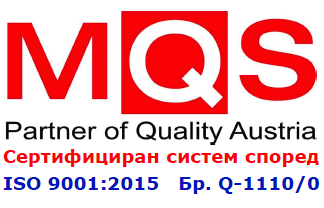 ПРИЈАВА ЗА УНАПРЕДУВАЊЕ НААДМИНИСТРАТИВЕН СЛУЖБЕНИК ПРЕКУ ИНТЕРЕН ОГЛАССогласен сум личните податоци во пријавата да се користат исклучиво за цели на постапката на унапредувањето по пат на Интерен оглас во Град Скопје.Изјавувам под морална, материјална и кривична одговорност дека податоците во пријавата се точни, а доставените докази верни на оригиналот.Кандидатот кој внел лажни податоци се дисквалификува во натамошната постапка.                                                                                              Административен службеник	Име и презиме и потпис	                                                                                                _________________________Податоци за огласотПодатоци за огласотПодатоци за огласотПодатоци за огласотБрој на интерен огласРеден број и назив на работно место за кое се пријавува кандидатотЛични податоци за кандидатотЛични податоци за кандидатотЛични податоци за кандидатотЛични податоци за кандидатотИме и презимеРаботно место на кое е распореденНиво и звање на административниот службеник во последните две години пред објавување на интерниот огласКонтакт телефонПодатоци за исполнување на условите за пополнување на работното местоПодатоци за исполнување на условите за пополнување на работното местоПодатоци за исполнување на условите за пополнување на работното местоПодатоци за исполнување на условите за пополнување на работното местоСтепен на образование или стекнати кредитиВид на образование и насокаОбразовна институцијаРаботно искуствоПоследните 3 оценки на кандидатот (година и оцена)Изречена дисциплинска мерка 1 година пред објавување на интерниот оглас (заокружи)                       ДА              НЕ                       ДА              НЕ                       ДА              НЕКон пријавата ги доставувам и следните документи